РОССИЙСКАЯ ФЕДЕРАЦИЯ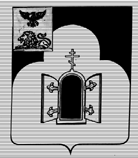 БЕЛГОРОДСКАЯ ОБЛАСТЬМУНИЦИПАЛЬНЫЙ РАЙОН «ЧЕРНЯНСКИЙ РАЙОН»МУНИЦИПАЛЬНЫЙ СОВЕТ ЧЕРНЯНСКОГО РАЙОНА                                     Пятидесятая                                  сессия второго созываР Е Ш Е Н И Е25 декабря 2017 г.                                                                                           № 512Об утверждении Порядка формирования, ведения и обязательного опубликования перечня муниципального имущества муниципального района «Чернянский район» Белгородской области, свободного от прав третьих лиц (за исключением имущественных прав субъектов малого и среднего предпринимательства), предусмотренного частью 4 статьи 18 Федерального закона от 24.07.2007 г. № 209-ФЗ «О развитии малого и среднего предпринимательства в Российской Федерации»В соответствии со статьей 18 Федерального закона от 24.06.2007 г.                 № 209-ФЗ «О развитии малого и среднего предпринимательства в Российской Федерации», Федеральным законом от 06.10.2003 г. № 131-ФЗ «Об общих принципах организации местного самоуправления в Российской Федерации», постановлением Правительства Белгородской области от 27.09.2017 г. № 354-пп «Об имущественной поддержке субъектов малого и среднего предпринимательства при предоставлении государственного имущества Белгородской области», решением Муниципального совета Чернянского района от 26.12.2011 г. № 463 «Об утверждении Порядка управления и распоряжения имуществом, находящимся в муниципальной собственности муниципального района «Чернянский район» Белгородской области» Муниципальный совет Чернянского района решил:1. Утвердить Порядок формирования, ведения и обязательного опубликования перечня муниципального имущества муниципального района «Чернянский район» Белгородской области,  свободного от прав третьих лиц (за исключением имущественных прав субъектов малого и среднего предпринимательства), предусмотренного частью 4 статьи 18 Федерального закона от 24.07.2007 г. № 209-ФЗ «О развитии малого и среднего предпринимательства в Российской Федерации» (приложение).   2. Признать утратившим силу решение Муниципального совета Чернянского района от 03.06.2009 г. № 214 «О порядке формирования, ведения и опубликования перечня имущества, относящегося к муниципальной собственности Чернянского района, предназначенного для передачи во владение и (или) пользование субъектам малого и среднего предпринимательства и организациям, образующим инфраструктуру поддержки субъектов малого и среднего предпринимательства».3. Разместить настоящее решение на официальном сайте органов местного самоуправления Чернянского района в сети Интернет в подразделе «Решения» раздела «Муниципальный совет» (адрес сайта: http://www.admchern.ru).4. Установить, что настоящее решение вступает в силу со дня его официального опубликования.5. Контроль за исполнением настоящего решения возложить на постоянную комиссию Муниципального совета Чернянского района  по экономическому развитию, бюджету, муниципальной собственности и ЖКХ и управление имущественных и земельных отношений администрации муниципального района «Чернянский район» Белгородской области.И. о. председателя Муниципального советаЧернянского района                                                                   С.В.Шаповалов          Приложениек решению Муниципального совета Чернянского районаот 25.12.2017 г. № 512Порядокформирования, ведения и обязательного опубликования перечня муниципального имущества муниципального района «Чернянский район» Белгородской области,  свободного от прав третьих лиц (за исключением имущественных прав субъектов малого и среднего предпринимательства), предусмотренного частью 4 статьи 18 Федерального закона от 24 .07.2007 г. № 209-ФЗ «О развитии малого                  и среднего предпринимательства в Российской Федерации»Раздел 1. Общие положения1.1. Настоящий Порядок устанавливает порядок формирования, ведения (в том числе ежегодного дополнения) и обязательного опубликования перечня муниципального имущества муниципального района «Чернянский район» Белгородской области (далее - муниципальное имущество) (за исключением земельных участков), свободного от прав третьих лиц (за исключением имущественных прав субъектов малого и среднего предпринимательства), предусмотренного частью 4 статьи 18 Федерального закона от 24.07.2007 г. № 209-ФЗ «О развитии малого и среднего предпринимательства в Российской Федерации» (далее - Перечень), в целях предоставления муниципального имущества во владение и (или) в пользование на долгосрочной основе субъектам малого и среднего предпринимательства и организациям, образующим инфраструктуру поддержки субъектов малого и среднего предпринимательства.1.2. Муниципальное имущество, включенное в Перечень, может быть использовано только в целях предоставления его во владение и (или) в пользование на срок не менее 5 (пяти) лет (в том числе по льготным ставкам арендной платы) субъектам малого и среднего предпринимательства и организациям, образующим инфраструктуру поддержки субъектов малого и среднего предпринимательства.1.3. Муниципальное имущество, включенное в Перечень, не подлежит отчуждению в частную собственность, в том числе в собственность субъектов малого и среднего предпринимательства, пользующихся и владеющих (арендующих) этим имуществом.1.4. Перечень представляет собой изменяемый, обновляемый и дополняемый по мере необходимости банк данных муниципального имущества.Раздел 2. Формирование и ведение Перечня2.1. Органом, осуществляющим формирование и ведение Перечня, является управление имущественных и земельных отношений администрации муниципального района «Чернянский район» Белгородской области (далее - Управление). Ведение Перечня Управлением осуществляется на бумажном носителе и в электронной форме.2.2. Органом, осуществляющим обязательное опубликование Перечня, является Муниципальный совет Чернянского района (далее - Уполномоченный орган).2.3. Уполномоченный орган  утверждает Перечень с ежегодным, до 1 ноября текущего года, дополнением Перечня муниципальным имуществом.2.4. В Перечень вносятся сведения о муниципальном имуществе, соответствующем следующим критериям:а) муниципальное имущество свободно от прав третьих лиц (за исключением имущественных прав субъектов малого и среднего предпринимательства);б) муниципальное имущество не ограничено в обороте;в) муниципальное имущество не является объектом религиозного назначения;г) муниципальное имущество не является объектом незавершенного строительства;д) в отношении муниципального имущества не принято решение органа местного самоуправления о предоставлении его иным лицам;е) муниципальное имущество не включено в прогнозный план (программу) приватизации имущества, находящегося в собственности муниципального района «Чернянский район» Белгородской области;ж) муниципальное имущество не признано аварийным и подлежащим сносу или реконструкции. 2.5. Внесение сведений о муниципальном имуществе в Перечень (в том числе в порядке ежегодного дополнения в соответствии с частью 2.3 настоящего Порядка), а также исключение сведений о муниципальном имуществе из Перечня осуществляются Уполномоченным органом об утверждении Перечня или о внесении в него изменений на основе предложений федеральных органов исполнительной власти, органов государственной власти субъектов Российской Федерации, органов местного самоуправления городского и сельских поселений муниципального района «Чернянский район» Белгородской области, администрации Чернянского района, общероссийских некоммерческих организаций, выражающих интересы субъектов малого и среднего предпринимательства, акционерного общества «Федеральная корпорация по развитию малого и среднего предпринимательства», организаций, образующих инфраструктуру поддержки субъектов малого и среднего предпринимательства, а также субъектов малого и среднего предпринимательства.Внесение в Перечень изменений осуществляется не позднее 10 рабочих дней с даты внесения соответствующих изменений в реестр муниципального имущества.2.5.1. Рассмотрение предложения, осуществляемого администрацией Чернянского  района, указанного в части 2.5 настоящего Порядка, осуществляется Уполномоченным органом в течение 30 календарных дней с даты его поступления. По результатам рассмотрения предложения Уполномоченным органом принимается одно из следующих решений:а) о включении сведений о муниципальном имуществе, в отношении которого поступило предложение, в Перечень с учетом критериев, установленных частью 2.2 настоящего Порядка;б) об исключении сведений из Перечня в отношении которого поступило предложение, с учетом положений пунктов 2.5.3 и 2.5.4 настоящего Порядка;в) об отказе в учете предложения.2.5.2. В случае принятия решения об отказе в учете предложения, Уполномоченный орган поручает администрации Чернянского района (решением с указанием срока направления) направить лицу, представившему предложение, мотивированный ответ о невозможности включения сведений о муниципальном имуществе в Перечень или исключения сведений о муниципальном имуществе из Перечня.2.5.3. Уполномоченный орган по представлению администрации Чернянского района вправе исключить сведения о муниципальном имуществе из Перечня, если в течение 2-х лет со дня включения сведений о муниципальном имуществе в Перечень в отношении такого имущества от субъектов малого и среднего предпринимательства или организаций, образующих инфраструктуру поддержки субъектов малого и среднего предпринимательства, не поступило:а) ни одной заявки на участие в аукционе (конкурсе) на право заключения договора, предусматривающего переход прав владения и (или) пользования в отношении муниципального имущества;б) ни одного заявления о предоставлении муниципального имущества, в отношении которого заключение указанного договора может быть осуществлено без проведения аукциона (конкурса) в случаях, предусмотренных Федеральным законом от 26.07.2006 г. № 135-ФЗ «О защите конкуренции».2.5.4. Уполномоченный орган по представлению администрации Чернянского района исключает сведения о муниципальном имуществе из Перечня в одном из следующих случаев:а) в отношении муниципального имущества в установленном законодательством Российской Федерации порядке принято решение Уполномоченного органа о его использовании для муниципальных нужд либо для иных целей;б) право муниципальной собственности на имущество прекращено по решению суда или в ином установленном законом порядке.2.6. Сведения о муниципальном имуществе вносятся в Перечень в составе и по форме, установленными в соответствии с частью 4.4 статьи 18 Федерального закона от 24.07.2007 г. № 209-ФЗ «О развитии малого и среднего предпринимательства в Российской Федерации». 2.7. Сведения о муниципальном имуществе группируются в Перечне по муниципальным образованиям – городским и сельским поселениям муниципального района «Чернянский район» Белгородской области, на территориях которых муниципальное имущество расположено, а также по видам имущества. В Перечень включается недвижимое имущество (в том числе единый недвижимый комплекс), движимое имущество муниципальное имущество Чернянского района, свободное от прав третьих лиц (за исключением имущественных прав субъектов малого и среднего предпринимательства), предназначенное для содействия развитию малого и среднего предпринимательства на территории муниципального района, в том числе для формирования и развития инфраструктуры поддержки субъектов малого и среднего предпринимательства, и необходимое для решения вопросов местного значения муниципального района «Чернянский район» Белгородской области в данной сфере.2.8. Решения об утверждении Перечня, о включении объектов в Перечень, о внесении изменений в Перечень, об исключении объектов из Перечня принимаются Уполномоченным органом.        Раздел 3. Публикация перечня3.1. Перечень, а также изменения (дополнения), вносимые в него Уполномоченным органом, подлежат:- обязательному опубликованию в средствах массовой информации, являющихся официальным источником опубликования нормативных правовых актов органов местного самоуправления муниципального района «Чернянский район» Белгородской области, в десятидневный срок с даты их принятия Уполномоченным органом;- размещению на официальном сайте органов местного самоуправления муниципального района «Чернянский район» Белгородской области в сети Интернет (в том числе в форме открытых данных) в десятидневный срок с даты их принятия Уполномоченным органом.3.2. Правоотношения по утвержденному Перечню вступают в силу со дня его официального опубликования.                                               __________